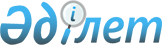 О проекте Указа Президента Республики Казахстан "О внесении изменений и дополнения в Указ Президента Республики Казахстан от 5 февраля 2016 года № 190 "О проведении отчетных встреч с населением руководителей центральных исполнительных органов, акимов, ректоров национальных высших учебных заведений"Постановление Правительства Республики Казахстан от 20 декабря 2017 года № 848
      Правительство Республики Казахстан ПОСТАНОВЛЯЕТ:
      внести на рассмотрение Президента Республики Казахстан проект Указа Президента Республики Казахстан "О внесении изменений и дополнения в Указ Президента Республики Казахстан от 5 февраля 2016 года № 190 "О проведении отчетных встреч с населением руководителей центральных исполнительных органов, акимов, ректоров национальных высших учебных заведений". О внесении изменений и дополнения
в Указ Президента Республики Казахстан от 5 февраля 2016 года № 190 "О проведении отчетных встреч с населением руководителей центральных исполнительных органов, акимов, ректоров национальных высших учебных заведений"
      ПОСТАНОВЛЯЮ:
      1. Внести в Указ Президента Республики Казахстан от 5 февраля 2016 года № 190 "О проведении отчетных встреч с населением руководителей центральных исполнительных органов, акимов, ректоров национальных высших учебных заведений" (САПП Республики Казахстан, 2016 г., № 14, ст. 53) следующие изменения и дополнение:
      пункт 1 изложить в следующей редакции:
      "1. Руководителям центральных исполнительных органов (за исключением министерств обороны, иностранных дел, оборонной и аэрокосмической промышленности Республики Казахстан) ежегодно в течение второго квартала проводить отчетные встречи с представителями общественности на площадке концертного зала в здании товарищества с ограниченной ответственностью "Управляющая компания "Қазмедиа орталығы", с организацией прямых включений на телеканале "Хабар 24" и видеоконференцсвязи с регионами, в ходе которых информировать о реализуемых в стране реформах, социально-экономическом развитии, достижении ключевых показателей стратегических планов и задачах по развитию соответствующих отраслей.";
      пункт 5 изложить в следующей редакции:
      "5. Центральным и местным исполнительным органам:
      1) за месяц до даты проведения отчетных встреч публиковать в центральных и региональных печатных средствах массовой информации и на официальных интернет-ресурсах, на веб-портале "электронного правительства", в том числе интернет-портале открытых данных графики проведения отчетных встреч и информацию о способах направления вопросов и предложений населения к предстоящим отчетам;
      2) за месяц до даты проведения отчетных встреч обеспечить трансляцию рекламных роликов через некоммерческое акционерное общество "Государственная корпорация "Правительство для граждан" о предстоящих отчетных встречах;
      3) обеспечить сбор, анализ и ранжирование вопросов от населения, поступивших за месяц до даты проведения отчетных встреч на интернет-портал открытых данных и блог-платформу первых руководителей центральных и местных исполнительных органов.";
      дополнить пунктом 5-1 следующего содержания:
      "5-1. Руководителям центральных исполнительных органов не позднее десяти календарных дней со дня завершения отчетной встречи выступить на брифинге Службы центральных коммуникаций для средств массовой информации по итогам проведенных отчетных встреч.".
      2. Настоящий Указ вводится в действие со дня его первого официального опубликования.
					© 2012. РГП на ПХВ «Институт законодательства и правовой информации Республики Казахстан» Министерства юстиции Республики Казахстан
				
      Премьер-Министр
Республики Казахстан

 Б. Сагинтаев

      Президент
Республики Казахстан

Н.Назарбаев
